VAJAPrepiši račune v zvezek in jih izračunaj.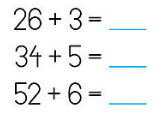 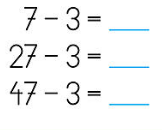 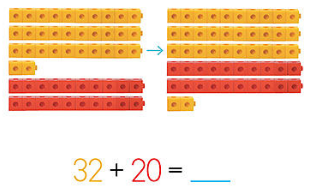 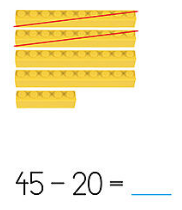 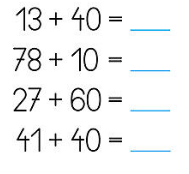 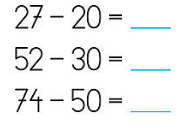 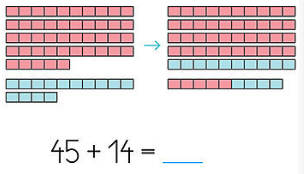 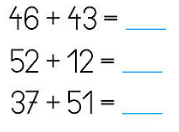 